Publicado en Madrid el 21/10/2020 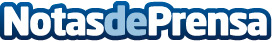 G2 Esports estará en semifinales de Worlds por tercer año consecutivoEl equipo europeo se verá las caras contra el campeón coreano, DAMWON Gaming, el sábado 24 de octubre a las 12:00. Fnatic perdió en cuartos de final por 2-3 contra Top Esports, después de dejar escapar una ventaja de 2-0Datos de contacto:Francisco Diaz637730114Nota de prensa publicada en: https://www.notasdeprensa.es/g2-esports-estara-en-semifinales-de-worlds-por Categorias: Internacional Nacional Telecomunicaciones Juegos Otros deportes Gaming http://www.notasdeprensa.es